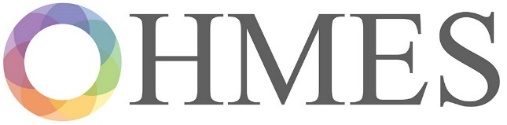 Health Science and Medical Education
Research and Innovation Funding Competition 2021-2022Letter of Intent TemplatePlease provide information regarding the following questions, as applicable to your research or innovation proposal.  The LOI is 2 pages maximum (11 pt font), the length of responses to each section is flexible, and references can be included on an additional page.
Project Title:
PI:Co-investigators:
Nature of project:            O innovation           O researchWhat is the nature of your proposed research/innovation project?
Background:Objectives:Hypothesis or research questions:Why is your proposed research/innovation project important?
Significance of issues addressed by your proposed research/innovation project and/or its deliverables:How your proposed research/innovation project makes a meaningful advancement in the field of health/medical education scholarship:How your proposed research/innovation project contributes to the development of individual and collective capacity in educational scholarship in the CSM:Is it feasible?How do the skills and technical capabilities of the project team align with the demands of the proposed work:Total funding requested and how it will be used:
For Research ProjectsWhat methods do you plan to use and how do they relate to the hypothesis/research questions:Data to be collected:Analysis plan:For Innovation Projects
Implementation plan:Data to be collected:Analysis and evaluation plan:_________________________________________________________________________________References (include as page 3)